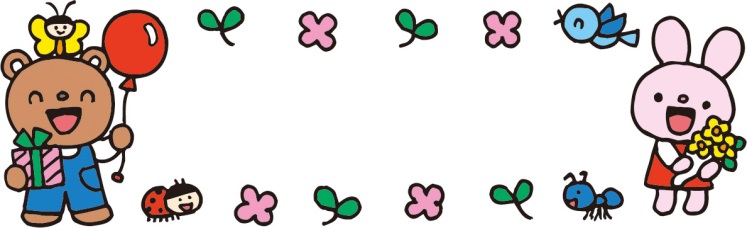 参加を希望される方は、同封の用紙もしくはFAXまたはメールにて下記までご連絡をお願いいたします。メールに返信して届かないことがございます。お手数ですが、@seirei.ac.jpの設定をしていただけますとうれしいです。また、欠席などの連絡、疑問や質問なども以下にお願いいたします。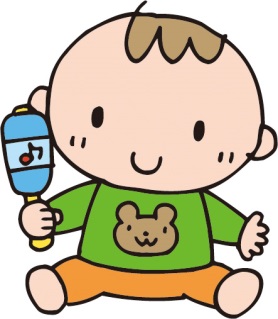 